REME Golf Association (RGA) 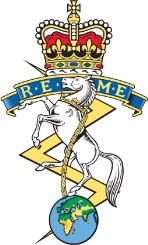 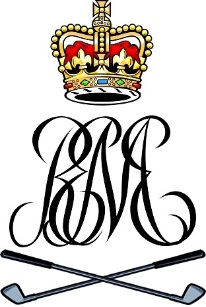 RGA CaptainWO2 (AQMS) Erv Brown103 Bn REMEArmy reserve CentreNorthamptonNN1 3JQ         	Telephone: 01604 69033		Military Network: 94412 2033Mobile Number: 07851117600E-mail (Work): ervin.brown436@mod.gov.uk 								Reference: REME/OvsS/AI/20See Distribution						Date: 07 Aug 2020REME GOLF ASSOCIATION (RGA) OFFICERS V SOLDIERS MATCH – BASINGSTOKE GOLF CLUB – 30 SEP 201.	Event.  The golfers listed at Annex A & B (TBC) have been selected to represent the REME Officer and Soldier teams in the annual RGA Officers vs Soldiers match at Basingstoke Golf Club on Wed 30 Sep 20.2.	The nominated captains for selection are:a.	WO2 (AQMS) Erv Brown.b.	Capt Andy Franklin.3.	To assist the captains with selection can you please complete the availability return here by CoP 14 Sept 20.4.	It is the duty of all selected players to ensure that they are present on the day to represent the officers and soldiers.  Failure to attend this match will result in removal from all other Corps match selections this season.  5.	All selected players must confirm that they are still available to their nominated captain by NLT 1700hrs 25 Sep 20. If, due to work commitments you are no longer available you must inform your nominated captain as soon as possible to allow him to approach the first nominated reserve. 6.	CO/Line Manager Authority.  Prior to completing your entry into this event you are to ensure that this letter is brought to the attention of your Commanding Officer (CO) or Line Manager for approval. A copy of the Covid-19 Risk Assessment and the Actions on Contamination (which you should read) are enclosed and CO’s are to satisfy themselves they are content for the SP to be released. Should your availability for this match change, please contact the undersigned at the earliest opportunity.7.	COVID-19. Due to the on-going restrictions, all participants should ensure they follow the current Direction & Guidance in accordance with the Force Health Protection Instruction, ASCB and Government advice at all times; this includes receiving the Force Health Protection Brief and the AGA Practical Guide. Participants should always aim to stay with their group and should not congregate in groups of more than 6 in and around the club facilities. There may be alterations to the normal procedures whilst out on the course, so players should ensure they familiarise themselves with the current course rules, i.e. play from bunkers, due to no rakes being available.8.	Self-Declaration. All selected players must complete this link prior to the event, as per the AGA direction. Failure to complete the form, will result in players being de-selected.9.	If any participants start to experience any COVID-19 Symptoms during or after the round, they are to inform the event organiser ASAP. If it is during the event, they should follow the current D&G and return to their place of residence and self-isolate, ensuring they inform their CoC.10.	Format.  All players are to arrive NLT 0700hrs and report to their nominated captain of the day.  The format of the match will be 4BBB in the morning starting at 0730hrs followed by singles match play in the afternoon from 1300hrs.  All players will wear the RGA team polo shirts with soldiers in blue and officers in red. These will be provided if you do not have your own as team photographs will be taken prior to the match starting. All selected players to NOTE: no jacket and tie will be required for the presentation.  11.	Cost.  The subsidised cost for this event includes green fees and food. There will also be an optional morning 2’s sweep at a cost of £3, payable on the day. Please ensure you have paid electronically (ONLY) prior to the event. The RGA has also purchased a card reader for alternative payment on the day of the event, unfortunately there is a transaction fee of 1.69% which will be passed on to the competitor if choosing to pay that way. Note: Cash will NOT be accepted on the day.	a.	Offr/WOs/SNCO/Retd 		£40	b.	JNCOs				£3012.	In the event of any problems the following contact numbers may be used:	a.	Soldiers Captain – WO2 (AQMS) Erv Brown 	 	07851117600	b.	Officers Captain – Capt Andy Franklin			07766406852	b.	Basingstoke GC	  				 	01256 46599013.	Accommodation.  Accommodation is inadmissible for this event, if you are unable to travel within driving hour regulations you should reconsider your availability.	14.	Transport.  Travel is approved and Pot Code 16 is to be used iaw JSP800.  Under no circumstances are player s to car share in private vehs.15.	On Duty Status. Players are responsible for ensuring the event is placed on their units P1Os, to formalise their ‘on duty’ status for this event.16.	All golfers are reminded that they are representing the Corps, their Unit, the team and themselves.  The game relies on your integrity, consideration for the players, care for course and that you abide by the Rules of Golf.  All players must conduct themselves in a disciplined manner, demonstrating courtesy and sportsmanship at all times.{Original Signed}E BrownWO2 (AQMS)RGA CaptainAnnexes:A.	RGA Soldiers selection
B.	RGA Officers selectionEnclosures:1.	Event Risk Assessment
2.	Actions on ContaminationDistribution:All selected golfers*All nominated reserve golfers*RGA Secretary*RGA Captain*Selected Unit OIC Golf*Annex A toREME/OvsS/AI/20Dated 07 Aug 20RGA SOLDIERS SELECTION Nominated Reserve GolfersAnnex B toREME/OvsS/AI/20Dated 07 Aug 20RGA OFFICERS SELECTION Nominated Reserve GolfersSerRankNameContact NumberUnitHCCost12345678910SerRankNameContact NumberUnitHCCost123SerRankNameContact NumberUnitHCCost12345678910SerRankNameContact NumberUnitHCCost123